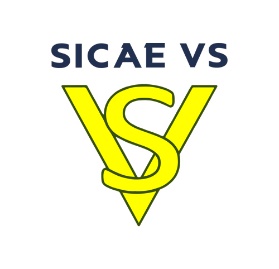 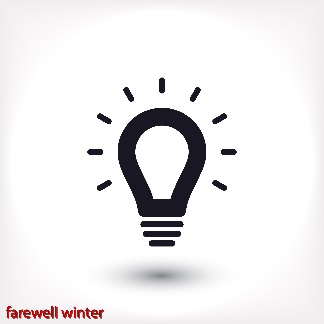 « L’énergie est notre avenir, économisons-la »www.sicae-vs.frSICAE de la Vallée du Sausseron  – 40, rue Ampère – CS 20195 ENNERY –95302 CERGY-PONTOISE CedexOption EJPAbonnement annuel 
en € HTPrix de l'énergie
heures normales 
(c€/kWh) HT Prix de l'énergie
Heures pointe mobile 
(c€/kWh) HTOption EJPAbonnement annuel 
en € HTPrix de l'énergie
heures normales 
(c€/kWh) HT Prix de l'énergie
Heures pointe mobile 
(c€/kWh) HT9 kVA145,5610,78122,7912 kVA171,4810,78122,7915 kVA198,0010,78122,7918 kVA223,8010,78122,7936 kVA390,2410,78122,79